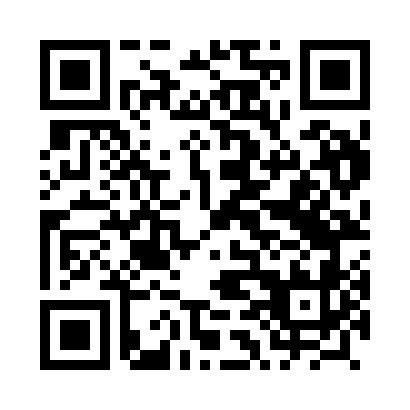 Prayer times for Michalinowka, PolandMon 1 Apr 2024 - Tue 30 Apr 2024High Latitude Method: Angle Based RulePrayer Calculation Method: Muslim World LeagueAsar Calculation Method: HanafiPrayer times provided by https://www.salahtimes.comDateDayFajrSunriseDhuhrAsrMaghribIsha1Mon4:176:1312:425:097:119:002Tue4:146:1112:415:107:139:023Wed4:126:0912:415:117:149:044Thu4:096:0712:415:137:169:075Fri4:066:0412:415:147:189:096Sat4:036:0212:405:157:199:117Sun4:006:0012:405:167:219:138Mon3:585:5812:405:177:229:159Tue3:555:5612:395:187:249:1810Wed3:525:5412:395:197:269:2011Thu3:495:5112:395:217:279:2212Fri3:465:4912:395:227:299:2413Sat3:435:4712:385:237:309:2714Sun3:405:4512:385:247:329:2915Mon3:375:4312:385:257:349:3116Tue3:345:4112:385:267:359:3417Wed3:315:3912:375:277:379:3618Thu3:285:3712:375:287:399:3919Fri3:255:3512:375:297:409:4120Sat3:225:3312:375:307:429:4421Sun3:195:3112:375:317:439:4622Mon3:165:2912:365:327:459:4923Tue3:135:2712:365:337:479:5124Wed3:105:2512:365:347:489:5425Thu3:075:2312:365:357:509:5726Fri3:045:2112:365:367:519:5927Sat3:005:1912:365:377:5310:0228Sun2:575:1712:355:387:5510:0529Mon2:545:1512:355:397:5610:0830Tue2:515:1312:355:407:5810:10